          АДМИНИСТРАЦИЯ ГОРОДСКОГО ОКРУГА ФРЯЗИНО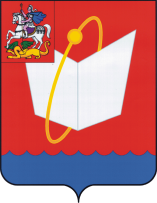                 ПОСТАНОВЛЕНИЕ              от 02.06.2021   № 189Об утверждении состава комиссии по повышению устойчивости функционирования объектов экономики на территории городского округа Фрязино Московской областиВ соответствии с постановлением Администрации городского округа Фрязино от 02.06.2021 № 188 «О мерах по обеспечению повышения устойчивости функционирования объектов экономики и жизнеобеспечения населения и организаций на территории городского округа Фрязино Московской области», на основании Устава городского округа Фрязино Московской областип о с т а н о в л я ю:1. Утвердить состав комиссии по повышению устойчивости функционирования объектов экономики на территории городского округа Фрязино Московской области (прилагается).2. Признать утратившими силу:- постановление Главы городского округа Фрязино от 06.11.2018              № 698 «О создании комиссии по повышению устойчивости функционирования объектов экономики городского округа Фрязино Московской области для выживания населения при военных конфликтах или вследствие этих конфликтов, а также при чрезвычайных ситуациях природного и техногенного характера»;- постановление Главы городского округа Фрязино от 01.08.2019  № 448 «О внесении изменений в постановление Главы городского округа Фрязино от 06.11.2018 № 698 «О создании комиссии по повышению устойчивости функционирования объектов экономики городского округа Фрязино Московской области для выживания населения при военных конфликтах или вследствие этих конфликтов, а также при чрезвычайных ситуациях природного и техногенного характера».3. Опубликовать настоящее постановление в периодическом печатном издании, распространяемом на территории городского округа Фрязино Московской области (еженедельная общественно-политическая газета города Фрязино «Ключъ»), и разместить на официальном сайте городского округа Фрязино в сети Интернет.4. Контроль за выполнением настоящего постановления возложить на первого заместителя главы администрации Бощевана Н.В.Глава городского округа Фрязино					            Д.Р. ВоробьевУТВЕРЖДЕНпостановлением Администрациигородского округа Фрязино              от 02.06.2021   № 189СОСТАВ комиссии по повышению устойчивости функционирования объектов экономики на территории городского округа Фрязино Московской областиШматко Сергей Дмитриевичзаместитель главы администрации городского округа Фрязино, председатель комиссииКнязева Наталья Викторовнапредседатель Комитета по экономике администрации городского округа Фрязино, заместитель председателя комиссииЖданова Светлана Викторовнаначальник отдела экономики Комитета по экономике администрации городского округа Фрязино, секретарь комиссииЧлены комиссии:Члены комиссии:Бор Геннадий Владимировичдиректор ООО «УК «ГЖУ г. Фрязино» (по согласованию)Волковой Олег Юрьевичдиректор филиала МУП «Межрайонный Щелковский водоканал» - «Водоканал г. Фрязино» (по согласованию)Гавриков Игорь Сергеевичконсультант сектора дорожного хозяйства, транспорта и связи управления жилищно-коммунального хозяйства, благоустройства, экологии, дорожного хозяйства, транспорта и связи администрации городского округа ФрязиноДашевская Ольга Евгеньевнадиректор МБУ города Фрязино «Городское хозяйство» (по согласованию)Колесников Андрей Викторовичглавный врач ГАУЗ МО «ЦГБ им. М.В. Гольца» (по согласованию)Крехтунов АлексейГеннадьевичначальник Фрязинского ПО АО «Мособлэнерго» (по согласованию)Куприянова Наталья Геннадьевнаначальник Управления образования администрации городского округа ФрязиноМалин Владимир Алексеевичдиректор ООО «ЖЭУ — 567» (по согласованию)Морозов Александр Леонидовичначальник отдела ГО и ЗН МКУ «ЕДДС г. Фрязино»Морозов Павел Петровичначальник участка Филиал АО «Мособлгаз» «Восток» «Фрязинская РЭС» (по согласованию)Молодцова Елена Викторовназаведующий сектором социальной политики администрации городского округа Фрязино, руководитель рабочей группы по повышению устойчивости функционирования социальной сферыОганезова Виктория Викторовнаначальник управления жилищно-коммунального хозяйства, благоустройства, экологии, дорожного хозяйства, транспорта и связи администрации городского округа Фрязино, руководитель рабочей группы по повышению устойчивости функционирования топливно-энергетического комплекса и промышленного производстваОсипов Владимир Сергеевичдиректор МКУ «ЕДДС г. Фрязино», руководитель рабочей группы по повышению устойчивости систем управления, связи и оповещенияПащанина Наталья Викторовназаведующий сектором дорожного хозяйства, транспорта и связи управления жилищно-коммунального хозяйства, благоустройства, экологии, дорожного хозяйства, транспорта и связи администрации городского округа Фрязино, руководитель рабочей группы по повышению устойчивости функционирования транспортной системыСавиев Борис Романовичначальник отдела потребительского рынка и рекламы Комитета по управлению имуществом администрации городского округа ФрязиноСилаева Наталья Владимировнапредседатель Комитета по управлению имуществом администрации городского округа ФрязиноТанасийчук Николай Сергеевичдиректор АО «ТЕПЛОСЕТЬ» (по согласованию)Фрибус Олег Евгеньевичзаместитель начальника управления жилищно-коммунального хозяйства, благоустройства, экологии, дорожного хозяйства, транспорта и связи администрации городского округа Фрязино – начальник отдела ЖКХ, руководитель рабочей группы по повышению устойчивости функционирования жилищно-коммунального хозяйстваШувалова Юлия Михайловнаначальник управления культуры, спорта и молодежной политики администрации городского округа Фрязино